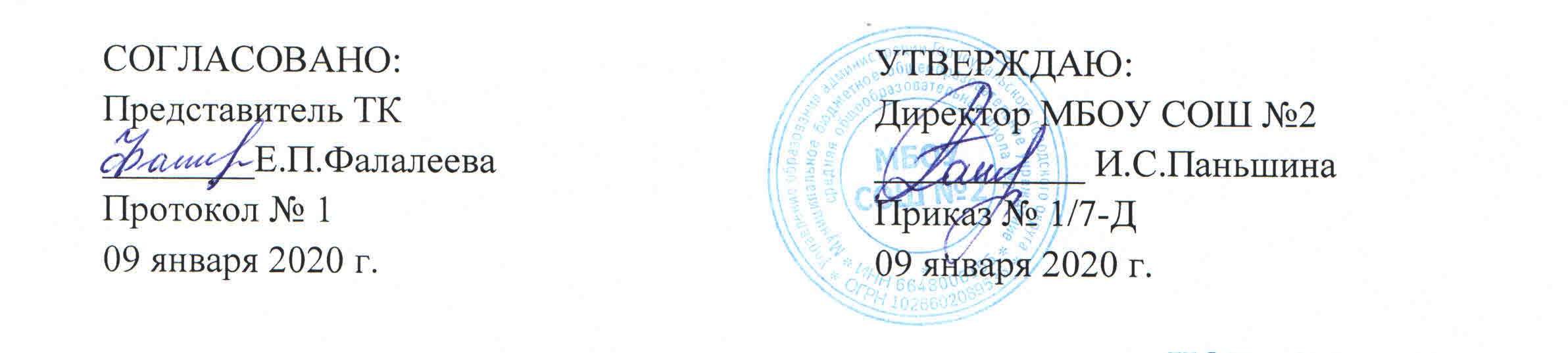 ИОТ – 023 - 2020ИНСТРУКЦИЯпо охране труда для уборщика служебных помещений1. Общие требования по охране трудаК работе уборщиком служебных помещений допускаются лица не моложе 18 лет, прошедшие инструктаж по охране труда, медицинский осмотр, не имеющие противопоказаний по состоянию здоровьяУборщик служебных помещений должен соблюдать правила внутреннего трудового распорядка, установленные режимы труда и отдыха.При работе уборщиком служебных помещений возможно воздействие следующих опасных и вредных факторов:порезы рук;падение на скользком мокром полу;падение с высоты;аллергические реакции на моющие и дезинфицирующие средства; поражение кожи рук моющими и дезинфицирующими растворами.Уборщиком служебных помещений во время работы должна использоваться спецодежда: халат для уборки служебных помещений, резиновые перчатки, халат для уборки санузлов.Уборочный инвентарь должен иметь сигнальную маркировку отдельно для санузлов и других помещений.Уборщик служебных помещений обязан соблюдать правила пожарной безопасности, знать места расположения первичных средств пожаротушения, пути эвакуации во время пожара.При несчастном случае пострадавший или очевидец несчастного случая обязан немедленно сообщить об этом директору или заменяющему его лицу.В процессе работы уборщик служебных помещений должен соблюдать правила ношения спецодежды, выполнять требования личной гигиены, содержать в чистоте рабочее место.Лицо, допустившее невыполнение или нарушение инструкции по охране труда, привлекается к дисциплинарной ответственности в соответствии с правилами внутреннего трудового распорядка и, при необходимости, подвергается внеочередной проверке знаний норм и правил охраны труда.2. Требования по охране труда перед началом работыНадеть спецодежду, волосы тщательно заправить под косынку.Тщательно осмотреть рабочее место, убедиться в исправности рабочего инвентаря: швабры, тряпки, ведра, убедиться в наличии сигнальной маркировки.Надеть резиновые перчатки. Приготовить теплую воду и необходимые растворы дезинфицирующих и моющих средств.Для обеспечения безопасной работы проверить устойчивость стремянки.Визуально осмотреть электрокабель, вилку и розетку пылесоса; при обнаружении неисправностей не использовать их в работе до устранения неполадок.При уборке санузла надеть специальный халат и резиновые перчатки.3. Требования по охране труда во время работыПроизводить уборку по утвержденному графику.Не применять при уборке помещений бензин, керосин, ацетон и другие легковоспламеняющиеся жидкости.Не протирать влажной ветошью электророзетки, отключающиеся устройства и другие электрические приборы, находящиеся под напряжением.Не собирать мусор незащищенными руками, использовать для этой цели совок и щетку (веник).Работать только в спецодежде и резиновых перчатках. Обувь должна быть без каблука, с закрытой пяткой, на нескользящей подошве.При протирании стен, потолков, окон использовать исправную лестницу-стремянку и работать только вдвоем (при страховке).Не включать бытовые электроприборы (пылесос) мокрыми руками; при выключении не тянуть за шнур, а аккуратно вынуть вилку из розетки.При уборке помещений пользоваться уборочным инвентарем с соответствующей сигнальной маркировкой. Запрещается применять уборочный инвентарь для санузлов при уборке других помещений.При открывании окон, фрамуг для проветривания помещений быть предельно осторожным, фиксируя открывание.3.10. При приготовлении моющих и дезинфицирующих растворов:применять только разрешенные органами здравоохранения моющие средства и дезрастворы;не превышать установленные концентрацию и температуру моющих растворов (выше 50 °С);не допускать распыления моющих средств и дезрастворов, попадания их на кожу и слизистые оболочки.4. Требования по охране труда в аварийных ситуацияхПри попадании в глаза моющих или дезинфицирующих средств обильно промыть глаза водой и обратиться к медицинской сестре.При раздражении кожи рук тщательно вымыть их с мылом и смазать кремом.При получении травмы немедленно оказать первую помощь пострадавшему, обратиться в медицинский кабинет, сообщить об этом директору, при необходимости отправить пострадавшего в лечебное учреждение.При возникновении пожара сообщить о пожаре директору и в ближайшую пожарную часть по телефону 01, немедленно начать эвакуацию учащихся, согласно плану.Не приступать к работе при плохом самочувствии или внезапной болезни.5. Требования по охране труда по окончании работы5.1. Убрать уборочный инвентарь в специально отведенное место (инвентарь, используемый для уборки туалетов, хранится отдельно).5.2. Снять спецодежду и другие средства индивидуальной защиты.5.3. Тщательно вымыть руки с мылом.5.4. Выключить освещение. Закрыть помещение на ключ.С инструкцией по охране труда ознакомлен:«_____» __________ 20__г. 		_______________ /__________________		дата					подпись 				Фамилия И.О.«_____» __________ 20__г. 		_______________ /__________________		дата					подпись 				Фамилия И.О.«_____» __________ 20__г. 		_______________ /__________________		дата					подпись 				Фамилия И.О.«_____» __________ 20__г. 		_______________ /__________________		дата					подпись 				Фамилия И.О.«_____» __________ 20__г. 		______________ 	/__________________		дата					подпись 				Фамилия И.О.«_____» __________ 20__г. 		______________ 	/__________________		дата					подпись 				Фамилия И.О.«_____» __________ 20__г. 		______________ 	/__________________		дата					подпись 				Фамилия И.О.«_____» __________ 20__г. 		______________ 	/__________________		дата					подпись 				Фамилия И.О.«_____» __________ 20__г. 		_______________ /__________________		дата					подпись 				Фамилия И.О.«_____» __________ 20__г. 		_______________ /__________________		дата					подпись 				Фамилия И.О.«_____» __________ 20__г. 		_______________ /__________________		дата					подпись 				Фамилия И.О.«_____» __________ 20__г. 		_______________ /__________________		дата					подпись 				Фамилия И.О.«_____» __________ 20__г. 		______________ 	/__________________		дата					подпись 				Фамилия И.О.«_____» __________ 20__г. 		______________ 	/__________________		дата					подпись 				Фамилия И.О.«_____» __________ 20__г. 		______________ 	/__________________		дата					подпись 				Фамилия И.О.«_____» __________ 20__г. 		______________ 	/__________________		дата					подпись 				Фамилия И.О.«_____» __________ 20__г. 		_______________ /__________________		дата					подпись 				Фамилия И.О.«_____» __________ 20__г. 		_______________ /__________________		дата					подпись 				Фамилия И.О.«_____» __________ 20__г. 		_______________ /__________________		дата					подпись 				Фамилия И.О.